Obecní úřad Stará Ves nad Ondřejnicí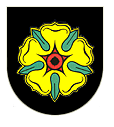 Zámecká čp. 1, 739 23 Stará Ves nad OndřejnicíPotvrzení žádosti o obecní bytTrvám na své žádosti o obecní byt pod č.j.				. Současně prohlašuji, že všechny údaje uvedené v žádosti o obecní byt jsou pravdivé a odpovídají skutečnosti. Změnu údajů žadatel písemně oznamuje obecnímu úřadu Stará Ves nad Ondřejnicí bez zbytečného odkladu, nejpozději do 30dnů ode dne, kdy ke změně došlo, a to formou aktualizace žádosti. Aktualizace se provede znovu vyplněním žádosti s uvedením nových údajů a doložením nových příloh.V………………………………………………….  dne …………………………………….									……………………………………………………………….										vlastnoruční podpis žadateleTelefon:			IČO:		DIČ:		IDDS:		Bankovní spojení:	558 669 201		00297232		CZ00297232	asxbfrf		Česká spořitelna a.s., č. ú. 1681977339/0800